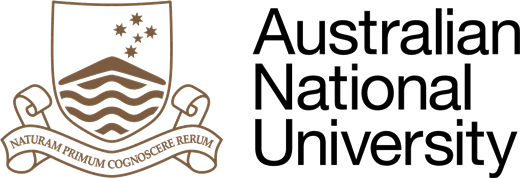 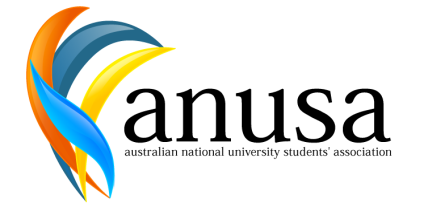 AGENDA – ANUSA STUDENT REPRESENTATIVE COUNCIL (SRC) 4 2019Tuesday, 21  May 2019	6:15pm, Hayden-Allen TheatreItem 1: Meeting Opens and Apologies1.1 Acknowledgement of Country1.2 Apologies Item 2: Passing the previous meetings minutesItem 3: Executive Reports3.1 President’s report (E. Lim) [Reference A] 3.2 Vice President’s report (C. Clapp) [Reference B]3.3 Education Officer’s report (T. Sibal) [Reference C]3.4 General Secretary’s report (L. Day) [Reference D]3.5 Treasurer’s report (D. Jose) [Reference E]3.6 Social Officer’s report (M. Mottola) [Reference F]Item 4: Department Officer Reports4.1 Indigenous Department (S. Loynes) [Reference G]4.2 Women’s Department (P. Tomar) [Reference H]4.3 Queer* Department (S. Neave) [Reference I]4.4 International Students’ Department (H. Ang) [Reference J]4.5 Disabilities Department (M. Janagaraja) [Reference K]4.6 Environment Department (N. Blood) [Reference L]4.7 Ethnocultural Department (A. Setipa) [Reference M]Item 5: Clubs Council Chair Report	5.1 Report by J. Pover (Acting Chair) [Reference N]Item 6: General Representative Reports	6.1 Report by Isabella Keith [Reference O]Item 7: Probity ElectionsItem 8: Motions on NoticeMotion 8.1 Preamble: In a damning report last year the IPCC declared that we have 12 years to limit the climate change catastrophe. The future of the planet and life as we know it depends on what measures we take in the next decade. 

The catastrophe has already begun. The Sahara desert advances 20km south every year threatening the millions of people who live in the Sahel with the realities of drought, erosion and famine. To the south, deforestation plagues these regions of equatorial Africa as well as Indonesia and the Amazon; areas that are also crucial hot-spots for the absorption of atmospheric carbon due to their location and density of vegetation. In Australia, last year the Great Barrier Reef suffered its worst bleaching event in history and rural Australia was plagued with drought. Fires have raged across Europe and North America and storms, cyclones and hurricanes worldwide are becoming more intense and more frequent. 

Around the world, the pressure for radical action is rising. Last year’s IPCC report proved that the 2016 Paris Climate Agreement would not be adequate and was unlikely to be realised as politicians continue to help big businesses secure lucrative contracts for coal, oil and gas extraction. In Australia the Liberal party have continued their overt love-affair with coal, best symbolised in their endorsement of the Adani Carmichael Coal Mine in the Galilee Basin. The ALP have also, despite claiming they are in favour of honoring the Paris Agreement and taking action on climate change, continued to support the proposed mine in Queensland on the false claim that it will bring 1000’s of Jobs to rural Australians. This is despite 65% of Australians saying they are against Adani. This bi-partisan failure is added to by both major parties supporting exploration by big oil companies in the Great Australian Bight. 

We as student representatives at the Australian National University, declare a CLIMATE EMERGENCY. We demand whoever wins the upcoming federal election ensure a complete transition to 100% renewable energy, end new coal, oil and gas projects and begin transferring and re-skilling all workers in this sector into the renewable sector. We recognise the efforts of activists and groups to raise awareness and fight against climate change, and stand in solidarity with people around the world fighting for a liveable future on this planet. 
Moved by Kim SternMotion 8.1 ANUSA declares a Climate Emergency. ANUSA condemns both major parties for their inaction and negligence towards climate changeANUSA commends all groups and activists who have been fighting for the planet. Such as the recent School Strikes, and the Stop Adani Canberra campaign group.ANUSA will publish a press release declaring a Climate EmergencyANUSA reps will attend, promote and where appropriate speak, at all future actions, protests and meetings tackling the climate emergency. ANUSA will commit funds, resources and time towards such progressive actionsMotion 8.2 That the SRC endorse the official delegation of certain duties of the General Secretary role. These duties include any duty of the General Secretary to logistically organise and aid the running of the 2019 ANUSA General Election. These duties can be found in the Electoral Regulations of the Association. These duties will be delegated to other members of the ANUSA executive that are not running in the upcoming election. This delegation will extend until the passing of the Probity Report at the first General Meeting after the conclusion of the General Election as noted in the Electoral Regulations.ANUSA representatives will be made aware of specific delegation roles through internal ANUSA channels which may include, but is not limited to Slack and emails. These specific delegations will be noted in the relevant executive member’s future SRC reports.Moved by Lachy DayItem 9: Discussion ItemsDiscussion item 9.1: Safety in SRC meetingsItem 10: Other Business10.1 Honoraria Committee RecommendationsMore information to comeItem 11: Meeting Close
The next meeting of the Student Representative Council is scheduled to be on Tuesday, 30 July 2019 at 6:15pm at Location TBC (most likely Hayden Allen Theatre)Expected Close of Meeting: 8pm
Released: 19 May 2019 by Lachy Day Reference ASRC 4 ReportPresidentSummaryInternal ANUSA ResponsibilitiesWelcomeService UpdateBuilding UpdateNumber 3 Bus AdvocacyAssociation MeetingsEthical InvestmentVacancyUniversity ResponsibilitiesKambriRespectful RelationshipsCommittees: Academic Board, University Research Committee, Mental Health Working Group, IDEA Committee, Library Advisory CommitteeStudent Partnership Agreement3.	Timesheet1.	Internal ANUSA Responsibilities•	WelcomeHi all!Wishing everyone all the best for their upcoming exam and assessment period!Exam period can be a stressful time for all students, so please take care of yourself, look out for your mates and seek assistance where you need. Our Student Assistance Unit can assist with service referral to ANU and Community services. They can be booked through emailing sa.assistance@anu.edu.au. Service UpdateANUSA is in the process of recruitment for a Financial Controller. We have been using Tailored Accountants while we have not had a financial controller. Building UpdateOur toilets are working!!!•  Number 3 Bus AdvocacyA motion from SRC 3 was passed. The motion is below:The SRC calls upon the ANUSA President to convene a committee made up of the ANUSA Vice President, the ANUSA Education Officer, the ANUSA Disabilities Officer and the ANUSA Student Assistance Officers to consistently communicate on this issue and collaboratively work together in the pursuit of accessible and available campus transport for students in the interim before the launch of the official ANU internal shuttle service in late 2019. Members of this committee should provide an update on this work in SRC 5 and in SRC 7 in 2019At the time of writing, a committee meeting between myself, the Vice President, Education Officer, DSA and Student Assistance had been called. We are hoping to have an initial chat regarding our advocacy plan and how we wish to ensure that students are able to have accessible transport around campus before the permanent University bus arrives early next year.	Association MeetingsSince last SRC there was a CRC and SGM held.  Both had great attendance which was fantastic to see!• Ethical Investment CampaignPARSA, ANUSA, Environment Collective and Fossil Free ANU are collaborating on an Ethical Investment Campaign. This is an exciting collaborative project and Tanika is the main point of contact from ANUSA for this project. The campaign is about informing and encouraging ethical investment from the community and from the ANU. VacancyAs flagged last SRC, I have a resignation from Jacob McMullen (JCOS rep) who has resigned for personal reasons. I would like to thank Jacob for all his hard work and wish him all the best for the future.Our new JCOS representative is Anupama Nayak. A huge welcome to Anupama to the SRC. I’m so excited to welcome her to the team. 2.	University ResponsibilitiesKambri (ANUSA’s progress on advocating for a more student friendly and financially accessible booking policy)ANUSA advocated for a student forum regarding Kambri that was directly between the University and the broader student body. This student forum was advocated for by ANUSA because at all stages of ANUSA’s involvement with the booking policy, we were told that the contents of the booking policy were confidential. Noting such constraints, we consistently advocated for broader student consultation and specifically for a forum to occur in order for the broader student body to have their say on what their thoughts on Kambri were. That forum happened last week.Following that forum I contacted Chancellery. I communicated ANUSA’s concern and frustration on behalf of members of the ANUSA team who were told that the draft booking policies were confidential.Representations were consistently made to ANUSA student representatives that we were bound by confidentiality and unable to share any draft policy with the broader student body. As an Association, we are disappointed that miscommunication within the University has meant that our ability to facilitate student consultation was unnecessarily haltered.I have asked for indication as to whether the draft booking policies were ever confidential or whether this was a product of the University and W&D’s internal miscommunication. I am concerned that University miscommunication has worked to the detriment of our membership so am wanting clarity from the University about why there was internal miscommunication from their end and assurances that this won’t occur in the future.I have contacted the ANU and am yet to receive a response.Having an accessible and affordable campus is an important issue for many students and something ANUSA has always and will continue to advocate for. As student representatives, we want to make this process as transparent and consultative as we can. A further development is that the Chief Operating Officer has sent an email confirming the following commitments that the University made during the forum. They are below:·         Investigate options for cyclist and pedestrian separation on University Avenue and other areas of Kambri·         Investigate the addition of extra bike racks at Kambri·         Continue to investigate the inclusion of a bike shop and/or bike repair stations·         Correct some ambiguity of language in the booking process about the cleaning costs·         Meet with ANU-affiliated drama and theatre groups to continue the discussion around pricing structures and booking process·         Publish the suite of drafts of the booking policy, with identifying information available. The exact mechanism for publishing these drafts is being investigated·         Further review the process in October, incorporating ongoing feedback provided by students and student associations.For further feedback on the Kambri space, the University has a feedback form that has been posted.  •	Respectful RelationshipsRRSWGThe Respectful Relationships Student Working Group met. The membership for this group includes: Zyl Hovenga-Wauchope, Eden Lim, Campbell Clapp, Priyanka Tomar, Tess Corkish, Pippa Amanta, Bernardo Cielo and Respectful Relationships Unit are invited to attend. We have a further broader student consultation group that informs what action items the RRSWG undertakes. The formation of this student group has been led by Priyanka and Campbell. The RRSWG discussed that it was important to determine which University member was responsible for the code of conduct working group, express our concern with the slow HR progress for the RRU, provide feedback to the RR Advisory Committee about the frequency of meetings and initiate discussions regarding online conduct and how that interacts with the Code of Conduct. RRUThe Respectful Relationships Unit is still in recruitment stage for an additional staff member. They have recruited one new staff member and one current staff member is leaving.  There has been a broad student consultation on the Sexual Violence Prevention Strategy. ANUSA appreciates this broad student consultation from the RR Unit. •	Committees: Academic Board, University Research Committee, Mental Health Working Group, IDEA Committee, 2019 Committee for the VC’s Awards for Excellence in EducationStudent Partnership AgreementThe Student Partnership Agreement is an agreement signed with Academic Board. The full agreement can be found on the website as can the previous SPA. The current SPA is a result of the 2018 CRC and PARSA representatives working out some of the key areas for Student Partnership with the University. The Student Partnership Agreement will be reviewed by the current CRC for 2020. Student RepresentationEquityWellbeingQuality Assurance Quality Enhancement3.	TimesheetBetween the 20th of April and the 16th of May I have worked 127.5 hours. A significant amount of this time has been spent again in meetings and preparing for University meetings. During this time there were absences in our office. This meant that some tasks had to be completed by different portfolios. As I have previously mentioned, please send me feedback if there are any further breakdowns that the SRC would find useful.Reference BVice President’s ReportStudent Representative Council (SRC) 4Executive Summary 1.	Hello and Welcome	182.	Student Support	183.	Committee Meetings	184.	University Projects	185.	ANUSA Projects	196.	Meetings/Minor Projects	197.	BKSS	208.	Timesheet	20Hello and WelcomeCongrats to everyone on making it to SRC 4! Just wanted to flag, as usual, that you should all ask as many questions as possible and to flag anything with me before SRC if you think I haven’t explained it well enough. Also let me know if I’m using any acronyms that you are not aware of. If I say that I’ll take a question on notice, please send me an email at sa.vicepres@anu.edu.au Student Support I have engaged in a variety of student support ranging from academic issues to accessibility issues around the university. If you become aware of any issues significantly affecting students’ learning experience, please send them through to me at sa.vicepres@au.edu.auAlso flagging that the draft examination timetable for semester 2 has been put out, so please check it and raise any significant concerns while it is still in draft form. Committee Meetings University ProjectsANUSA Projects Meetings/Minor ProjectsMet with Grady Venville, Deputy Vice-Chancellor Academic, to discuss the sitting of the Joint TLDC. We will be in contact with representatives and the student body more broadly about agenda items that we would like to discuss at this meeting and how to make this opportunity as effective as possible. Met with a group of students doing Course Representative Project idea about course representatives and how they can have a more impactful and ongoing role in improving the course after it has finished. I attended the Library Advisory Group in Eden’s place while she was away -  we discussed the impact that construction was having on their working environment, but at that stage there was no imminent impact on students. Met with Tanika, Student Assistance Team and Yasmin (General representative) about what we as an association can be doing to better support Low-SES and Low-Income students, particularly in the lead up to next year with the Admissions, Scholarships and Accommodation System coming into effect, and where we can be focusing our advocacy both inside and external to the university. Met with the Chair of Inter Hall Council to discuss working with ANUSA and the work that we have been doing in the residential space, and where we should be focusing our efforts. BKSS We are getting increased numbers of users of our services and looking into how we can be engaging more students. Looking into alternative breakfast styles/set ups. Reminder that the new space is not really suited to venue hire, but we are still doing equipment hire. Staff would like to remind people to fill out these forms as early as possible and that reps still have to fill out these forms even if they do not need to pay the deposit. We’ve had our first few Universal Lunch hours on university Avenue and we are seeing increased engagementhttps://clockify.me/dashboardTimesheet I have worked 91 Hours since last SRC. Most of this was spent on Welfare Projects and Student Support. Reference CSRC 4 REPORT - EDUCATION OFFICERSummary:IntroductionEducation CommitteeNumber 3 BusGet Enrolled. Get Informed. Get Voting. (Election Campaign Update)Infographics UpdateFederal Election Debate Event First Year Camp Financials Canberra Students for Fair Work Payslip Health Check Event Low-SES/Low-Income Students Ethical Investment Campaign BudgetTimesheetIntroductionHi all, I sincerely hope this meeting is not as unsafe as the previous one. I was really disappointed by some of the behaviour which occurred last meeting, and I hope to see positive change in the future. Feel free to ask me any questions in my report! If I ask to take something on notice, I’d love for you to email me that to sa.education@anu.edu.au. Education CommitteeThe Education Committee met on the 7th of May, and the following motions were passed:$100 to be used for material for the club stall (including leaflets upon the approval of the Education Officer)Our next meeting will have been just before this meeting, so happy to give a verbal update on that one! Ed Committee also held universal lunch hour on the 16th of May. Some more volunteers would have been nice, but overall it was a good event. We asked students what they cared about most in the federal election, and reminded them to vote!Number 3 Bus As stipulated in SRC 3, a committee has been established to work on the provision of accessible and available campus transport for students in the interim before the launch of the official ANU internal shuttle service in late 2019. Our first meeting is/was on Friday the 17th of May. Get Enrolled. Get Informed. Get Voting. (Election Campaign Update)By the time this SRC happens, the election will be over! A huge thanks to everyone who was involved in the campaign.Infographics update: we were meant to collaborate Woroni to make infographics, however, this fell through. It was partly my fault as I had to go through and analyse policy on my own, which took a lot of time. Other than this, Woroni’s board decided it was not viable for them to participate in making the graphics. From this, I decided to share articles about policies, which other organisations had compiled. Federal Election Debate Event: this happened! Yay! I think it went really well, with a great turnout of students. The candidates present were: Katy Gallagher, Penny Kyburz and Anthony Pesec. Thanks to Observer for live streaming it and to all of the students that submitted questions! Badger and Co turned out to be a really supportive environment for the debate - there was heaps of food for everyone to enjoy. Currently thinking about doing a post-election event with the successful candidates. First Year Camp FinancialsThey can be found here: https://docs.google.com/spreadsheets/d/1I8DljpLuNtrYqj0tLmO94nospCChY_XIx-sIFk7QEuY/edit?usp=sharing. The reason it shows that we received more money back from the buses than what we paid is because of the way the accounting program works. Essentially, it removes GST from what we had paid, whereas the company refunded the amount including GST. So the ‘running total’ is actually $5432.73. Please ask Dash or I if you have any further questions!Canberra Students for Fair Work Payslip Health Check Event Canberra Students for Fair Work ran ‘Payslip Health Check’ clinics on the 15th and 16th of May. Students could drop by and check their payslips to see if they were being paid properly, getting super, etc. On the 16th they ended up helping out with our BBQ and continued their activities from there - thanks Rosie! Low-SES/Low-Income Students I’m currently working with Yasmine Poole (gen rep) on establishing a committee for low-ses and low-income students. Our end goal is to create more scholarships and structural support for low-ses students at the ANU. We will also be releasing a survey soon, so keep your eyes peeled!Ethical Investment Campaign I am currently the ANUSA rep working with PARSA and the ANUSA Environment collective on a campaign on encouraging ANU to ethically invest. More updates to come in this space. BudgetOur total budget for this year is $10000. Timesheet Since the 24th of April until the 16th of May I have worked 60 hours. Please email me at sa.education@anu.edu.au if you would like a full breakdown of these hours. Reference DGeneral Secretary Report Executive summaryGovernance ReviewElectoral Reform Working GroupAGMPolicy RegisterDisputes Committee InductionSRC 5 + CRC 5Safety at SRCGovernance ReviewThe Governance Review is kicking back into gear. A personal timeline for me is that I would like a draft constitution that has been written in consultation with relevant stakeholders be completed by December 1 2019 to allow the 2020 Annual Election to be for the new ANUSA!The reasons given to ANUSA about the delay from the external consultants have been about both consultants being incredibly ill over the past time period. I wish them a speedy recovery!Electoral Reform Working GroupA number of changes have been completed and submitted for the AGM. These include an updated list of exclusion zones and an update to the funding model for ticket budgets. These will be posted with the release of the AGM Agenda.The Working Group also led to the beginning of an Election Publication Group led by Brandon Tan. I am very excited to see how this progresses over the coming monthsThank you to everyone who has been involved in the Working Group, it was a very productive space that has achieved a lot of meaningful regulation change.AGMThis will be next week! It will be at the new time of 6pm on Thursday so hopefully everyone can make it! The audited statements were posted on the ANUSA website last week as is constitutionally required. There will be elections at the AGM for the Financial Review Committee. Please watch this space for more information!Policy RegisterIt is finally completed and will be published by the end of Week 12! Thank you all for you patience and I hope you are all looking forward to the gripping 120 page read!If you would like a draft before then, I would be more than happy to send it to you. Please email me at sa.gensec@anu.edu.auDisputes Committee InductionThe new disputes Committee should now have access to their email address. Michael (ANUSA lawyer) and Eleanor Boyle (Office Manager) are planning an induction with the new Disputes Committee in the coming weeks. Beyond putting Michael and Eleanor in contact with the relevant members of the Disputes Committee, I have not been involved in this process.The Disputes Committee shall be submitting a report the SRC as to how the induction process wentSRC 5 + CRC 5Constitutionally, ANUSA is required to have an SRC and CRC every calendar month that has more than a certain number of teaching days. Unfortunately, because of the way that time works in July and Bush Week, it means that SRC and CRC 5 have to occur between Monday and Wednesday in Week 8. At this stage, SRC is booked in for the Tuesday and CRC for the Wednesday. I am happy to move these around based on Rep feedback. I will not be moving either meeting into Bush Week. (I’m aware that I may be the only person in the SRC that would view SRC being on the Friday of Bush Week to be a FNP pt. 2).Safety at SRCA number of representatives and observers have noted to me that SRC has begun to turn into a hostile environment and at times blatantly not a safe space for ANU students to engage in discussions. If during meetings, actions of others are making you feel unsafe please reach out to Eden or myself as Chair of the SRC and I will do my best to remedy the situation as soon as I can.At SRC 4 I am leading a discussion within the SRC on strategies I can employ as chair and things that the SRC can do more broadly to ensure that reps and observers feel like they can freely contribute to their Student Association in a safe and meaningful way. I urge everyone, please be respectful. Passion can be a very powerful thing especially in the student advocacy space however be aware of how that passion is being utilised and how it may be having an impact on the people around you. Get passionate about issues not aggressive towards people.Reference E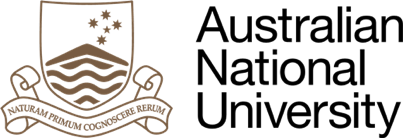 TREASURER’S REPORTDashveen JoseExecutive SummaryExpenditure reportSSAFBank AustraliaAuditFinancial Review CommitteeTax Help volunteer programExpenditure reportSSAF:I have sent an invoice to ANU’s Financial Shared Services in the amount of $613,977.30 (30% of our allocated funds) as stipulated in our SSAF agreement. Bank Australia I have gone into the Bank Australia branch with all the required documents (signed minutes and bank account details). Our accounts are ready to be finalised. The last step required is to get Eden, Campbell and Eleanor identified by the bank (to ensure they are legit) and ANUSA’s Bank Australia account is ready to go. Before we utilise our Bank Australia’s account, I will get Renee (branch manager) to help trustees and Eleanor on how to use their platform (i.e. creating and approving payments). Their platform is likely to be different to Commbiz hence requiring some time to get adjusted. Additionally, this new account will need to be linked with Xero. Audit: ANUSA has successfully passed the audit by PKF with an unqualified opinion. This means all of ANUSA’s accounts have been in compliance with the Australian Accounting Standards therefore there is no material risk to the association (financially). The audit statements have been posted on ANUSA’s website and can be accessed through this link: https://anusa.com.au/pageassets/about/financialreportsandssaf/Financial-Report-2018.pdf Please let me know if you have any questions!Financial Review CommitteeI have been in touch with the Financial Review Committee that was elected last year. This committee consisted of two individuals which unfortunately one of them has transferred to UC making them an ineligible member of the FRC. The other member has so far not been responsive to my emails and messages making it difficult for this committee to operate. I have relayed the motion passed at the previous SRC to investigate how 2018’s mid year SSAF funding was uncollected and went unnoticed till this year. I am looking for a solution to overcome this hurdle. Tax Help ProgramI have submitted my forms to the ATO’s community Liaison organiser to register as a tax help volunteer. I will need to pass the assessment stage by the 27th of May requiring a commitment of 8 hours per week over 3 weeks whilst I only received the actual assessments on 16th May. This will keep me quite busy over the coming weeks and I apologise if I am slow in responding to any questions or queries that anyone sends me! Reference FSocial Officer ReportMatthew MottolaExecutive Summary Social CommitteeKambri Reference GroupBush Week SEEFClubs BallTimesheetFurther information Short report for you all so this is exciting! Social CommitteeNot a lot of updates regarding this – I’ve made a lot of groundwork on the monthly movie and hope to kick it off by next SRC (potentially Less Stresstival)RSPCA doesn’t want anything to do with dogs day out so I’m back to the drawing board on how best to facilitate this. Kambri Reference GroupThe Kambri Reference Group will meet on the 20th, so will report during SRC. As per the previous SRC, I asked to schedule a meeting before today’s meeting, but it didn’t happen as the next meeting was only a “short time away”.Bush WeekWe have three new Bush Week Coordinators! Super exciting and congratulations to Claire Holland, Jacob Howland, and Eb Chomkul!SEEFAs Social Officer, I sit on the Student Extracurricular Enrichment Fund which provides grants to student groups who are looking to organise conferences, run events, or do things that benefit the student body. If you have an idea that you think other students would love to get around, hit myself or Lachy up for advice, questions, or other things. SEEF hasn’t met since last SRCClubs BallUnfortunately, no updates here. The Convention Centre (our preferred location) won’t have us so we’re considering old parliament house.TimesheetSince 24/4 (SRC 3 report due date) to 16/5 I have worked 50:15 hours. This is mostly on admin, bush week, and professional development.Reference GSTUDENT REPRESENTATIVE COUNCIL 21/5/2019ANUSA Indigenous Officer’s ReportSarah LoynesExecutive SummaryPast, ongoing and upcoming eventsUATSIS AccreditationNAIDOC Week UpdateExpenditurePast, ongoing and upcoming eventsPast EventsIn Week 8, the Indigenous Department hosted an information stall on 1/5/19 at the ANUSA Ethnocultural and International Students Departments’ Cultural Societies Market Day for ANUSA Ethnocultural Department’s Eth-Yes Week. Alongside providing information about the Department, we also gave out a range of baked goods (with vegan and gluten free options) and asked students to contribute a gold coin donation to fundraising efforts to install water filters in the homes of Aboriginal families in Collarenebri who had be disproportionally effected by the Murray Darling Basin water crisis. We thank all the staff and students who contributed to the $84.50 that we raised in the hour and a half we were accepting donations on the day. The 2 students, Peter Swanton and Bec Beutel, who volunteered on the day have been awarded a $5 drinks voucher each for the As You Like It café in The Street Theatre. The responsibility of the costs relating to the stall was that of the Indigenous Department.On 2/5/19, the Indigenous Department collaborated with the Ethnocultural Department to run an Indigenous art workshop for students autonomous to the Ethnocultural Department. This workshop was run by local Wiradjuri artist Jakki Kennedy from Sariel Art. There were 6 students who attended the event, with most students identifying as being Indigenous. All feedback for the event was positive, with many expressing interest in attending similar events in the future. The cost of this event was spilt between the ANUSA Indigenous and Ethnocultural Departments.In Week 9, in collaboration with the ANUSA Women’s Department, the Indigenous Department hosted an Aboriginal and Torres Strait Islander Women and Non-Binary coffee event at As You Like, in The Street Theatre on 7/5/19. There were 5 students who attended this event, with 2 students who had rarely, if ever participated in Indigenous Department social events. Following the discussion prompt of ‘colonisation and its impact on Indigenous beauty’, students engaged with conversation about body positivity, understandings of Indigenous gender identities and colourism. Although feedback was generally positive, there was confusion amongst attending students and others interested in the event (who could not attend) that the event was open to students who did not identify as a member of the Indigenous Department but did identify as a member of the Women’s Department. This is feedback that we will take on for further collaborative events between the Indigenous Department and Women’s Department. The cost of this event was spilt between the ANUSA Indigenous and Women’s Departments.We hosted in Week 9 our very first Koori College Night on 8/5/19 at Fenner Hall. In recognition of the number of Aboriginal and Torres Strait Islander students who reside on campus, the Department aimed to create a series of casual fortnightly events for said students to socialise and build relationships with one another. Out of this aspiration, the Secretary Maddy Crowe established a closed autonomous group for Indigenous students living on campus on Facebook and organised the first of such events to be held at the hall in which she is a Senior Resident – Fenner Hall. In consideration of the quick turn around of planning the event and establishing the Facebook group, only 3 students ended up attending our first event. We are expecting this number to triple come the Week 11 event as more students have been informed about said events and the closed Facebook group.On the weekend of Week 9, specifically 8-11pm on 11/5/19, the Department ran our second Koorioke event of the year at SoundBox Karaoke. 7 students attended the night, with 4 of the students being infrequent participants of Department events. The Department will be holding its third and final Koorioke event in Semester 2.Ongoing EventsAs stated in previous SRC reports, the Department continues to host weekly autonomous Coffee Catch Up events at varying cafes across campus on Wednesdays. Due to a clash of times for the Cultural Societies Market Day and Coffee Catch Up, the event was cancelled in Week 8. Following the aforesaid issue and the levels of engagement with the event in the second hour, from Week 9 onwards the Department has shortened our Coffee Catch Up events from 2 hours to 1 hour. The organising and running of these events will continue to be the responsibility of the Deputy Officer Bridie Moy and Secretary Maddy Crowe for the rest of the semester.Since the last SRC the Department has had 2 meetings; 1/5/19 in Week 8 and 15/5/19 in Week 10. We continue to see the same faces at the meetings, with a mix of students who have been active in the Department in years prior and those who haven’t. The homemade dinners provided to meeting participants continues to receive positive feedback.Upcoming EventsIn Week 10, the Department will be running, like last year’s event, Fireside Yarn on 8-10pm 17/5/19 at the Forestry Fire Pit. Due to both our limited budget and Karlie Noon’s busy schedule, the event will only be hosted by undergraduate Gamilaroi astronomy student Peter Swanton who shall bring his telescope, discuss his latest projects and tell Gamilaroi creation stories relating to the night sky. Light refreshments of damper, spreads (honey, jam, etc) and hot drinks (tea and hot chocolate) will be self- catered and provided to all participants. At present it is estimated 15 students are expected to attend.In Week 11, the Department will be hosting its second Koori College Night event at Ursula Hall 6-7pm on 22/5/19. Thank you to General Representative and Ursula Hall Senior Resident Isabella Keith for your help in booking a space at the residential hall and getting me into contact with the Deputy Head of Ursula Hall. Since Week 9, the closed Facebook for Indigenous students living on campus has increased in membership and thus we estimate around 10 students to attend.UATSIS AccreditationAt our fifth Department meeting on 15/5/19 in Week 10, the Department discussed reaccrediting to the Union of Aboriginal and Torres Strait Islander Students (UATSIS) for a second year. It was discussed that the Department would pay $1000 in membership fees in 2 payments. The first of these payments would be processed without condition in Semester 1, the second payment to be made in Semester 2 would only be paid if UATSIS complied with a listed of KPIS decided and voted upon by theDepartment. This is a similar process in which the Department engaged with UATSIS last year. Although a motion to write and accept a set of KPIs was not presented, the motion to pay $1000 in membership to UATSIS for 2019 was passed unanimously. Braedyn Edwards, current ANU Indigenous student and UATSIS President, who attended the meeting stepped out of the room during aforesaid discussion and was omitted from voting on this motion.NAIDOC Week UpdateNAIDOC WeekSince we last presented our draft schedule of NAIDOC Week activities and events for week 2 of Semester 2, the schedule has and will continue to be subject to changes. Notable deviances from the draft schedule included in my SRC 2 report from 26/3/19 are:The panel and speaker events intended to be held on Thursday 1/8/19 will be moved to Tuesday 30/7/19 so that the Indigenous Department may appropriately and effectively support the ANUSA Women’s Department in responding to the second anniversary of the Australian Human Rights Commission (AHRC) Report into Sexual Assault and Harassment on Australian University Campuses (2017).The autonomous brunch for Indigenous students and staff intended to be held on Tuesday 30/7/19 has been pushed back to the Tuesday of Bush Week and will no longer be a NAIDOC Week event.The cultural heritage walk planned for Monday 29/7/19 afternoon will be replaced with a public lecture centred on providing historical context about the NAIDOC theme Voice, Treaty and Truth and Indigenous activism within that space.All Indigenous language events will be moved to Friday 2/8/19 - i.e. introduction class to Ngunnawal and Gamilaraay – to align with the Noongar language workshop to be run by Gina Williams and Guy Ghouse, the musical duo who shall be performing as a part of the NAIDOC concert later that day.The Department will be hosting the Universal Lunch Hour on Thursday 1/8/19.NAIDOC ConcertContact between the Department and Indigenous musicians has officially started, with more than 30 Aboriginal and Torres Strait Islander artists being contacted in the last fortnight to provide quotes. The Department will aim to have a line up of 4 Indigenous artists, with a majority who sing all or parts of the work in their traditional languages. The intention to solely book artists who sing their languages has had to be revised considering the limited number of artists who engage in that area and costs of having them perform. At present, 2 Indigenous artists that the Department will be asking for and negotiating contracts with are Yorta Yorta rapper Drmngnow and Noongar duo Gina Williams and Guy Ghouse. We are still optimistic about acquiring Yolngu rapper Baker Boy or Pitjantjatjara/Yankunytjatjara electronic music duo Electric Fields.ExpenditureThe following expenditure excludes the cost of the Coffee Catch Up events for weeks 9 and 10 as the costs of aforesaid events have not been communicated to me by the members of the Department executive who made these purchases on behalf of the Department.*Full invoice for the workshop by Sariel Art was $400. The Indigenous Department contribute $300 to the fee, whilst the Ethnocultural Department contribute $100.**Total cost of the Aboriginal and Torres Strait Islander Women + Non-Binary Coffeewas $37.9. This was spilt equally by the Indigenous and Women’s Departments to $18.95 each.2019 BudgetDue to a failure to reach quorum in the first Department meeting on March 6th 2019, the motion to accept the provisional budget for 2019 could not be processed and was postponed to be addressed at the second Department meeting on March 20th. At the second meeting, due to inconsistencies in the line-items for O-Week the motion was put on notice until the next meeting on April 4th.Ongoing and upcoming eventsOngoing EventsSince the last SRC, the Department has continued to host its weekly Coffee Catch Up events at varying cafes around campus on Wednesday 12-2pm. The responsibility of hosting and organising the financing of this event has been primarily that of Department Deputy Officer Bridie Moy. These events will continue during Week 5 and 6. No Coffee Catch Up events will be held during the teaching break.The day after the last SRC, March 6th the Department held its first meeting of the academic year. In terms of the organising of the event and the adherence to the release times/dates of the event notice and the agenda to the constitution, the Department was successful. The dinner provided by the Department to all participating students received positive feedback. Unfortunately, as stated above, the first meeting was only attended by 5 students, and so meant that we failed to reach quorum. This issue was solved in the second Department meeting on March 20th. I would consider the second meeting a success in relation to engagement, as it marked for 3 students the first time they had attended a meeting. Aforesaid students included 1 first year and 2 later year’s students. Although the pre-meeting dinner received positive feedback, following concerns within the executive and collective of dinner costs, from Week 6 onwards the Department will be providing home-cooked meals, rather than take-away ones to the benefit of both the budget and the dietary needs and requirements of our students. The next Department meeting is to be held in Week 6, April 4th.A number of students have also been actively engaged with the Lunchtime Sports team for touch football funded and organised by the Tjabal Indigenous Higher Education Centre. The intention of this team, is to promote the maintenance of physical wellbeing and to build a team to attend the Indigenous Nationals competition - a week long multisport competition for Indigenous students from across Australia – in June 2019.Upcoming EventsIn Week 5, Worimi artist, Krystal Hurst from Gillawarra Arts will be holding an autonomous jewellery making workshop for all of our Indigenous students on March 29th 1-3pm in the Tjabal Indigenous Education Centre. We have hosted similar events before with Krystal and I expect there to be a lot of engagement by the students due not only the content of the workshop but that also the Tjabal Centre will also be hosting a lunch for Indigenous staff and students to attend prior to the event and thus will encourage students to participate in the workshop.In Week 6, a number of students will be attending the Friday 5th production of Nakkiah Lui’s play How to Rule the World at the Canberra Theatre Centre. This was an event inspired by discussions in the first meeting and thanks to the generosity of connections within the Department and those at the theatre, the Department has received free tickets to dispense to students. The number of student’s attending will be confirmed on March 2NAIDOC Week planningThe 2019 National NAIDOC theme is ‘Voice, Treaty and Truth’ and is centred on not only the languages we speak but also the messages communicated with them. This year Canberra is the host city for the national NAIDOC Week celebrations. In last year’s Student Services and Amenities Fee (SSAF) bid, we were allocated $20,000 to use for our NAIDOC Week celebrations in Week2 of Semester 2. As outlined in our bid there were 3 large-scale events/investments in which this funding could go towards - NAIDOC Concert, Deadly Day Out/NAIDOC ACT Family Fun Day and marketing. Due to not receiving the full amount of the last year’s Student Services and Amenities Fee (SSAF) bid this year we will be focusing primarily on bringing to life the NAIDOC Concert for yet another year, alongside a range of other workshops and events relating to the theme. At the second Department meeting on March 20th, the below draft timetable of the events to be held in the ANU NAIDOC Week in Week 2 of Semester 2 were discussed and approved. It is understood that the events listed will of course be subject to availabilities of speakers/workshop conveners/artists and that Department will be sourcing funding from the same avenues that it did last year under the guidance of 2018 Indigenous Officer Braedyn Edwards. More detail of the event will be shared in the coming week as more details are confirmed.MondayMorning: 1.5 hr Opening Address by local Ngunnawal/Ngambri custodian about the NAIDOC theme with a Welcome to CountryAfternoon: 1.5 hr Cultural heritage tour of the campus TuesdayMorning: 2hr Autonomous Brunch at the Street Theatre cafe As You Like ItAfternoon: 1hr Treaty and the Uluru Statement from the Heart 101 workshop WednesdayMorning: 1hr Ngunnawal language intro classMidday: 1.5hr International Year of World Indigenous Language luncheonAfternoon: 1hr Gamilaraay language intro class ThursdayMorning: 1hr Panel event on NAIDOC ThemeAfternoon: 1.5hr Speaker event on NAIDOC Theme FridayEvening: 3hr NAIDOC ConcertExpenditureSince the last SRC, the invoices from ANU Film Group for the shared screening with ANUSA Queer Collective of The Miseducation of Cameron Post in O-Week and the purchase of 10 ticket’s to Friday Night Party have yet to be confirmed. This will be rectified come next SRC meeting.Reference HWOMEN’S OFFICER REPORTPriyanka TomarExecutive Summary EmBody Power CampaignPanel: Is Loving Yourself Enough? Challenging ChatsLife Drawing SessionPhoto CampaignOther Upcoming EventsRespectful Relationships Q&AANU SportNOWSAAdvocacyOnline Reporting Tool WorkshopOther Ongoing ProjectsOnline Policy ReformOnline Harassment CampaignConferences and External EventsPastoral CareExpenditureEmBody Power CampaignCollective TimesheetFurther Information1. EmBody Power CampaignFor the last month, the Women’s Department has been running our EmBody Power Campaign. It has focused on unpacking the mainstream body positivity movement and looking towards more intersectional alternatives. A huge thank you to Nupur and Jin who have been tirelessly working on the campaign and have done an incredible job of leading its organisation. Below are some highlights from our campaign so far. a) Panel: Is Loving Yourself Enough? The major panel event for our campaign was held on Wednesday the 14th of May. It was a successful culmination of a lot of the central discourse of the campaign about deconstructing the body positivity movement, and analysing how it can be shaped to better serve members of marginalised communities. The event was a major success with around 35-40 people attending, including individuals outside of the ANU community. We would like to sincerely thank our panelists Jazmeen, Clare and Aji and moderator Kemiso who contributed a truly eye-opening and inspiring discussion. b) Challenging ChatsAs part of the campaign we have hosted a number of challenging chats focused around marginalised identities and underrepresented issues in the Body Positive movement. These included larger bodies, disability and the body positivity movement, and sexuality and pleasure. Some of these sessions had limited success however, with only one or two people attending. They were perhaps not as accessible because individuals are hesitant to identify as part of certain marginalised groups. Perhaps opening up these sessions to be non-autonomous in the future could help to increase attendance. c) Life Drawing Session On Friday May 10th we had an autonomous life drawing class in the Art School that was organised by our Web and Design Editor Sydney. It was hugely successful, with us selling out of tickets for the event in less than 24 hours. Feedback from the event was overwhelmingly positive, and we will look to having a follow up session sometime next semester. d) Photo CampaignWe have had an encouraging number of participants in the photo campaign (around 20)! The photos are currently being edited and bios being sourced from participants. The photos will be posted on the Women’s Department social media pages within the next few weeks, and a zine compiling them will also be produced. This zine will be presented at a launch event in Week 12. Thank you so much to Sydney who has been leading this aspect of the campaign, and all the members who signed up to be photographed. e) Other upcoming events: Burlesque class with ANU DanceBoudoir Photography Workshop Approaching Eating Disorders Workshop Challenging Chats: Skin ConditionsGender Dysphoria and Body Positivity Panel with Queer* Department Roller Derby Match OutingPlease find a full list of all the events in the campaign here: https://www.facebook.com/events/423791611532008/?active_tab=about2. Respectful Relationships Q&AAlong with Tanika, I am organising a Q&A panel with various ANU bodies. This is to close the information gap that is apparent between the student body and the administration about ongoing work in the Respectful Relationships space. All relevant institutional bodies would be invited and hopefully present to answer students’ questions and update about their activities including (but not limited to) DSL, Dean of Students, Chancellery, ANUSA, PARSA, Registrar of Student Life, CRCC and ANU Counselling. This event is projected to occur in Week 2 of Semester 2 before August 1st. 3. ANU Sport The ANU Women’s Fitness Network facebook group will be launching very soon. This group will hope to facilitate a community for members of the department seeking to keep fit and active in a safe, inclusive environment. To celebrate the launch of the network, there will be a free autonomous Yoga class running early next semester for members of the department. 4. NOWSANOWSA has been delayed until the week of the 29th of August. Registration details and the conference schedule are yet to be released. Understanding that this coincides with the August 1st anniversary of the AHRC report, we realise that this may limit the availability of members of the department and other activist to attend the entire conference and may make NOWSA more inaccessible for students this year. Despite this, the department will still be funding members who wish to attend. Details of how to apply for subsidies and sign up for registration to be a part of the ANU contingent will be advertised soon. 5. Advocacy a) Online Reporting Tool WorkshopLast week along with Eden and Campbell, I attended a workshop run by the RRU about reviewing the online reporting tool prototype that has been developed. The tool has moved far beyond the draft from November, and is mostly operational. The few remaining concerns are issues of privacy, and appropriate information communication to potential users of the tool. Hopefully the tool will be ready to pilot soon, although it seems like a Bush Week launch would be ambitious at this point. If you have any concerns or thoughts, please email me at sa.womens@anu.edu.au to discuss further. b) Other Ongoing Projectsi) Online Policy Reform: One of the areas identified in ANU policy that is missing is a comprehensive policy regarding online harassment and abuse, especially in regards to online spaces that are not on the university server (eg. social media). As part of the Respectful Relationships Student Working Group, Campbell and I will be conducting preliminary research on the possibile policy frameworks for dealing with online harassment using models from other Australian universities and ANU’s current misconduct policy. We will then be presenting our findings at the next Respectful Relationships Advisory Group Meeting. We hope that this will allow for a starting point for the RRU to take on this project into next year. ii) Online Harassment Campaign: ANUSA is aiming to organise an online active bystander campaign sometime in Semester 2. This will be focused around encouraging students to step in and intervene online if they are comfortable when they see inappropriate behaviours in their online communities. We will be creating a campaign briefing document soon. c) Conferences and External EventsSome safety concerns have also been flagged for students who attend conferences and events that are not on campus. This has made apparent that consistent debrief and preventive mechanisms should be developed for such events. We will start to implement such changes and processes for ANUSA endorsed conferences that students participate in ASAP. 6. Pastoral CareI have had a few students approach me for assistance. Some have asked for follow up regarding formal reports that have been lodged with the institutions of the university who they have not heard from since, which has been concerning. 7. Expenditure a) EmBody Power Campaignb) Collective        Overall Total:   $352.65 8. Timesheet Since the 29th April I have worked 50 hours. A majority of my time was spent on admin and advocacy. Please email me if you would like a more detailed breakdown. Reference I – International Student DepartmentNo report was received by time of Agenda publicationReference J – Queer* DepartmentNo report was received by time of Agenda publicationReference KDISABILITIES OFFICER REPORT Madhumitha Janagaraja Executive Summary IntroductionAdvocacy and CampaignsAccessible Campus Campus Transport options EAP project CollaborationsCooking program!ANU Sport ISD Residential Halls Community Spoons SpaceRegular events Spoon week  Finances and AdministrationConstitution/Policy workTotal expenditureTimesheet IntroductionGood evening everyone! My name is Madhu, and I am the Disabilities Officer for this year going forward. My regular office hours are between 3-4 p.m. on Thursdays, but I am also happy to meet with you over multiple platforms. I would encourage anyone and everyone here to come and see me at some point to discuss all things related to disability and accessibility – even if you don’t identify as having one. They’re considerations that can be integrated into almost every project, so the discussion would be highly appreciated. Please contact me at any time at sa.disabilities@anu.edu.au!I would like to express my gratitude towards my executive committee for being absolute pillars of support in what has been a very stressful time amidst end of semester assessment with a special shout out to my deputies, Michelle and Mia for always having my back and providing much needed advice and perspective. I could not do anything without you. I would also like to extend this appreciation to each member of the collective – you are the lifeblood of the DSA, and it is a privilege to be able to dedicate my time and energy to something I believe in more than anything else – this community and what it stands for. The last fortnight has been heavy in terms of administrative work, and especially so in the case of pastoral care. The build up towards Spoon week and redesigning the new Spoons Space, as well as our research project has started, among other amazing initiatives – and I am unbelievably excited to see the places that the DSA will go in the next few months. Advocacy and CampaignsAccessible Campus (Buildings, Parking, Bathrooms)Accessible events guideI am currently in the process of updating the existing accessible events guide with information compiled from various new resources released by different Disability and Inclusion organisations! Unfortunately, still in the possession of up to date information regarding individual buildings and rooms, but this remains a priority to be pursued once other pressing initiatives are handled. A note of appreciation to the CAP College Reps, Dom and Kai, who made efforts to follow up on accessibility information regarding their college and delivered feedback to us.  Buildings with accessibility issuesIf anyone here encounters broken lifts, blocked paths or other issues please do report it by emailing us at sa.disabilities@anu.edu.au or by filling out the google form (this can be found on the DSA website, as well as the Facebook page and the Facebook group!)  If another avenue or authority is chosen, please cc us in the email anyway – it greatly assists us in tackling issues that affect many students who simply can’t report it for a variety of reasons, including lack of time or energy.Campus TransportI am pleased to announce that at the time of writing this report, the ANUSA President has already convened a committee as proposed in the motion delivered at the last SRC – I expect to deliver further updates during my verbal report. EAP ProjectThe EAP research project is now well underway in terms of drafting, before it will be put forward for the purpose of review by the collective, A&I and ANUSA. This project will seek to build on and address a different scope to the one developed and published by the 2016 DSA Officer and will hopefully assist extraneous projects regarding the implementation and understanding of EAPs, such as the one currently being undertaken by CASS. CollaborationsCooking Program A potential 7-way department collaboration, say what?? I’m especially excited to announce that interdepartmental collaboration and communication this year is significantly strong – the departments, initially proposed and led by the DSA and the Indigenous department are evaluating the reality of running a 10-week cooking program, with 2-hour sessions each week.  The estimated logistics of this are yet to be discussed, and this is certainly not a unique idea (many residential halls and the food co-op have done similar), we still believe it beneficial – this presents a real opportunity for students to learn to make nutritious and tasty food that is low energy and cost-efficient. While it obviously could not be allergen friendly for those with contact allergies, we hope to make it as accessible as possible by providing various dietary requirement friendly options as well as a diverse range of tools. Above all, it is hoped that this will help foster a wider sense of community spirit among members of the departments. ANU Sport The DSA Committee – especially Haroon and Michelle- has achieved significant milestones in creating accessibility at ANU Sport in conjunction with work done with the ANU Sport Inclusion Officer, Holly Stapledon. This has included detail-oriented initiatives such as making the colour and size of font on the machines and weights more visible, but also developing a proposal to lower the cost of single entry fees to the pool from $9 to $4 for students with a disability that can be supported via medical documentation, as well as potentially doing the same for general membership fees. International Students Department The DSA and the ISD are now working in conjunction to develop resources to assist with managing disabilities as an international student, including an easily referrable information sheet on all the services available on and off campus and the process involved when dropping down to part-time study, like maintaining visa and Overseas Students Health Cover (OSHC) requirements. We are also looking to run community events together, including coffees for members of either or both departments. Residential advocacy and resourcesThe DSA is continuing its work with Isabella Keith in creating resources that assist the training of student representatives to be better informed in their approach towards students with different disabilities. The external student body will be given an opportunity to contribute information towards this project shortly. CommunitySpoons SpaceThe form is up for suggestions for the new space, please go add suggestions, criticisms, complaints, any feedback whatsoever!!! Regular events Casual Coffee The DSA runs weekly coffee sessions at The Street Theatre on Fridays allowing members to get to know each other in an informal setting. It is considered to be a success and we are excited to get more members to join in.Autoimmune Support Group Autoimmune Support Group runs fortnightly in the Spoons Space (dependent on the availability of members) as a get together of students with either autoimmune disease or symptoms to share their experiences in a friendly and welcoming environment. It is a casual event without formal moderation or resources and it’s proven helpful and informative. We’re excited to have our first one soon!Spoon Week Spoon Week will be in…September! We will be further narrowing down an even more specific timeframe shortly, please stay tuned for what I am confident is going to be the biggest week of the year!!Finances and Administration Constitution/Policy workWe are continuing to engage in the process of creating handover documents and propose changes to existing policy and our constitution to account for the changing circumstances in which our organisation exists and functions. Timesheet Between April 25, 2019 and March 16, 2019  I have worked  72 hours and 35 minutes – I can provide a more detailed breakdown of these hours upon request. ExpenditureCasual Coffee: Pending, will update in the next report.Collective Meeting: $72.55 Reference L – Environment CollectiveNo report was received at time of Agenda publicationReference M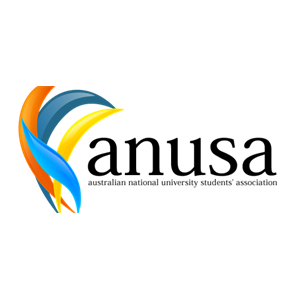 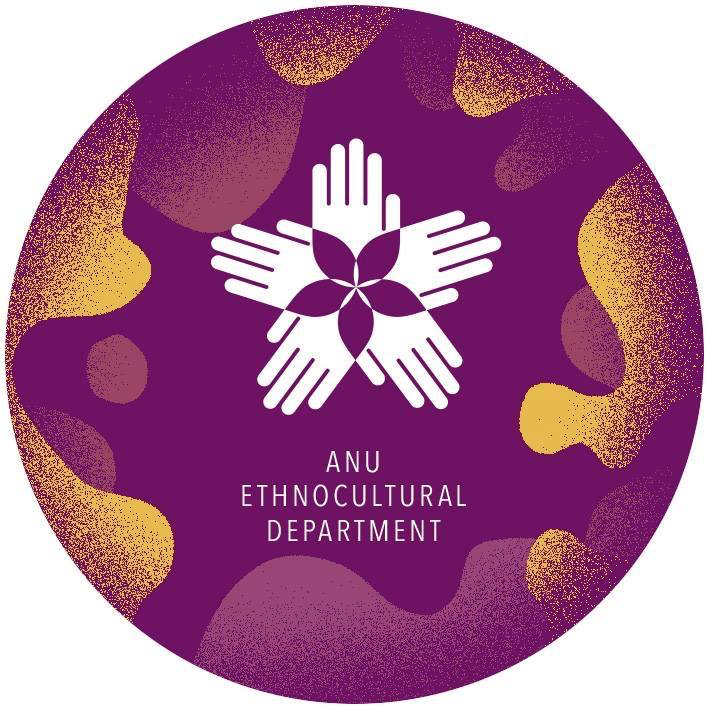 ETHNOCULTURAL OFFICER’S REPORTAisha SetipaExecutive SummaryDepartment ActivitiesEthnocultural Officer ActivitiesExpenditureTimesheetDepartment ActivitiesEth-Yes WeekFrom the 29th of April to the 3rd of May, we held our second Eth-Yes week and despite all the obstacles that we encountered throughout the week, I believe that we still managed to pull off a successful event. Launch of Eth-Yes Week Unfortunately, two out of the three speakers we had arranged to come speak at the launch, had to cancel last minute due to unforeseen circumstances. However, we still had the opportunity to hear the wonderful Dr Raihan Ismail speak and we watched a preview of the ‘You Can’t Say That..’ video campaign. It was an enjoyable evening, and I would like to thank both Dr Raihan Ismail for being our guest of honor and all those who attended that evening.‘You Can’t Say That…’ Video Campaign The launch of both parts of the video was well received and a major success which caught the attention of ABC News. We had the opportunity to discuss the campaign during an interview with them which was great.Market Day Even though we experienced a few difficulties in the beginning, things eventually picked up. Of course we would have loved a bigger crowd, however, with the location that we had we were still pleased to see a few students come by and enjoy the amazing stalls, food, and music we had set up.Challenging Chats: Women of Colour & Body PositivityThank you so much to the Women’s Department for running this event! Although we had about eight students attend, there was still a lot of engagement and topics that were covered during this time.Indigenous Art WorkshopThe event went well and it was run by the wonderful Jakki Kennedy. Students were taught different designs to paint and techniques to use.PoC UpThe night went really well! It was a really chilled night filled with food and music from five DJs show off their amazing skills. Thank you so much to everyone who came and the everyone that signed up for our DJ workshop.Despite being super proud of what we were able to pull off throughout the week, I can  not help but feel as if a lot of the stress and obstacles that we had to deal with could have been avoided had we not had a better experience with our venues (ie. Functions on Campus and Badger & Co). We acknowledge that we had to make a few time and date changes, however, we did feel as if we were not being treated properly and that our events were seen as a low priority. For example, we had made arrangements to book the entire Badger & Co venue which we were told would be available to us. However, on the night we were only given a small section to use and no prior notification from them about the change was given to us. Had this been done beforehand then that would have saved us a lot of anger and frustration. Ethno RevueWe had our first writing workshops this week! If you know anyone, or if you are a member of the collective, and would like to share your experiences or write for the revue then please get in touch with either Tanika or any one of the directors, Sarah and Tarek!Anti-Racism CampaignWe are currently working on having an anti-racism campaign with the ISD and ANUSA in semester 2. With the amount of ongoing racism that the PoC community continues to face we felt that it is vital that we speak out and have a campaign in which we not only raise awareness but also empower all those who face racism on a daily basis. We are hoping that the campaign will be successful and beneficial, and if it is, we are looking at possibly hosting it every year and for longer. More information to come!ExpenditureDate                Item	                                                          AmountTotal                                                                                     $10.00*Please note that all costs from Eth-Yes Week will be included in the next SRC as we are still waiting on a few invoices.Timesheet*’Other’ includes, but is not limited to, consultation hours, time spent organizing and attending events, professional development, etc. Reference N Clubs Council Acting ChairReport to SRC 4Jason Pover26/04/2019 - sa.clubschair@anu.edu.au
The TeamOur previous Affiliations Officer, Mandy Ho, has resigned. I thank her for her work during the year so far, particularly with regard to the re-affiliations process earlier in the year which was a quite demanding time for her. We have filled the casual vacancy internally by promoting our existing deputy Affiliations Officer, Cahill di Donato, into the position of Affiliations Officer. Cahill has been working closely with Mandy and the rest of the named officers during and after the re-affiliations period, and is an extremely merited candidate for the position. I take the example of Cahill as a vindication of our system of deputisation of general officers, an idea we borrowed from the departments. Our use of deputies has allowed us to build up a depth of talent and experience in the CCE, which has been lacking in previous years. The only problem is now Niam knows all he needs to do to get into the highly prestigious and well remunerated position of CC Secretary is to knock me off.Cahill was a general officer, so his promotion has created a vacancy in that position, we are as a result opening EOIs until Wednesday 15/5/2019 and running interviews on the immediate Thursday and Friday for that position. We will keep SRC up to date on the filling of the position. Finally, James was on leave from 00:00 Monday to 11:59 Friday. In the meantime, I’ve been acting chair and Jacob Howland has been acting deputy chair. I have made use of this time to effectively sabotage as many aspects of the CC as possible. In seriousness, it has been fine, but I have noticed that without James I have been concentrating on treading water and most reforms and projects have been put on hold.AffiliationsThe Clubs Council now consists of 130 different clubs and societies. The list ofaffiliated clubs and societies, as well as their branches, can be found here: https://docs.google.com/spreadsheets/d/1Pgv3Wt8mIL4Pp0V_7HpU8-Vi5SBaxLLwEdstW_AxIfU/edit?usp=sharing Re-affiliations have closed as of the 26th of April. This was referred to in last report. Eight new affiliations occurred at CCM 2 as per standard process and one occurred notwithstanding normally requirements in other business. This one was R3, a religious club, who had all the the relevant and correct documents, but had missed the timeline to be included in the agenda.BudgetOut of our $150,000 budget, $47,314.86 has been processed and approved as of Thursday 16/5/2019 of the $150,000 budget. This is a somewhat dramatic increase on the $29,910.67 spent as off the last Clubs Chair SRC report. The Executive and Jacob in particular are tracking this expenditure and are alert but not yet alarmed by our expenditure. We are tentatively aiming to spend not more than 65,000 in this semester. This leaves 85,000 for the second half of the year, which is marked by ball season. We are not likely to the have the late rush that marked last year because the new funding policy limits grants to the term in which the expenditure was incurred.  Funding ReformPursuant to the alterations at the last SGM, Jacob (bae, sorry Taz) moved some changes to the funding policy, allowing up to $100 and $200 profit respectively for ordinary and special event grants. These profits are discretionary. Also, in light of some work being done by Matthew and Kai, there were also amendments promoting the fair payment of photographers. Not forcing clubs to exploit people,  get keen.KambriWe have a new booking policy, yay. Compared to the notorious 7th draft, it makes public spaces free, expands the number of anchor users for the theatre space and makes the superfloor an available space for Clubs running event ticketed for more than $100 people.However, we also heard in the forum run by the ANU on Monday that the money from kambri goes back into things like electricity costs and general upkeep. This seems to be a rather liberal interpretation of going back into the community. CC plans to do a number of things. Produce feedback on the anchor user situation with regard to both the theatre spaces and the cinema to provide to the COO, acting DVC(A) and/or SCARPA.Produce feedback re the sufficiency of the 20% discount for category four users and whether this could be raised. I’d favour something like 50%.I’d like to thank everyone who assisted in making this improvement happening, particularly the ANUSA and PARSA exec and the Environment Collective. Ebe has been amazing in her work on this. I’d also like to give special thanks to SAlt, and like to remind them we worked together productively when they drag my bourgee ass off to the gulag.CommunityEbe is spearheading a project to spotlight the work and events of clubs, giving clubs a platform to publicise themselves and giving CC a more proactive presence in ANU online social life.IndependanceCC voted to compel the CCE to investigate the prospect of CC becoming independant from ANUSA or at least increasing its postgraduate representation. So we are doing that. A note that we were only compelled to investigate this, if we determine there are no feasible solutions, I and James will report that to CCM.Reference O Isabella Keith General Representative ReportResidential Advocacy ProjectFollowing on from my Terms of Reference presented and endorsed by the SRC at SRC 2, I wanted to provide a brief update on my Residential Advocacy Project.I have first explored the outcomes of my original objectives that I presented in SRC 2, and have also introduced two additional objectives that have arisen as I have continued to work on my project. The objectives aren’t really in any particular order as the nature of this project is a lot of overlapping and continued consultation.Original ObjectivesObjective 1: Surveying ResidencesThe first objective of my project was to create a comprehensive survey of all current ANU residences that confirms their basic structure for advocacy positions at present, including which groups are represented by these positions, what training is provided or offered, if there is any remuneration provided, and whether specific support is available to those in the roles. My aim was to conduct this survey with the help of the Interhall Council of Presidents (IHC). This has been a slightly slower process than anticipated, nonetheless I have begun to flesh out a detailed account of the majority of residences’ advocacy structures. This is an ongoing process and I have begun to reach out to other student leaders and Heads of Halls to hopefully help me fill in some gaps I have at present. Moreover with the help of the ANUSA x Residential Halls Advocacy group, comprised of women’s, queer*, and related advocates at residential halls, as created by ANUSA Women’s Officer Priyanka Tomar and ANUSA Queer* Officer Sam Neave, I have been able to develop a broader understanding of the nature of advocacy roles across different residences. This has continued to confirm the fact that experiences and the natures of these roles is very different across residences. Some are paid for their work, some receive pastoral care training, and all have very different role descriptions. Objective 2: Consulting with DepartmentsSo far I have consulted directly with the Women’s Department, Ethnocultural Department, Indigenous Department, and Disabilities Student Association Officers. I have also reached out to the Queer*, Environment, and International Officers to organise times for direct consultation to hear their thoughts on how best their communities should be represented and advocated for in residential halls. These discussions have been enlightening and very important. A commonality so far has been the desire for some degree of consistency across residences’ advocacy roles to enable easier communication and collaboration between Departments and residential halls. There have also been various suggestions about remuneration, appointment processes, and training, which I hope to incorporate into my finalised suggestions. Again this is an ongoing process and I hope to continue to consult with the Departments throughout this project. Objective 3: Discussions with Division of Student Life (DSL) and Division of Student Administration (DSA)This objective has not begun to happen yet as I was hoping to compile more data and recommendations before meeting with DSL and/or DSA to understand the kinds of suggestions ANUSA can officially make to residences from a practical perspective. ANUSA Vice President Campbell has been helping me on this objective and we have agreed to further finalise some data and recommendations before reaching out.Additional ObjectivesObjective 4: Online Survey of Past and Present AdvocatesI have also been building on some of the results of Tess Masters’ (ANUSA Vice President 2018) project on peer-to-peer support in residences to facilitate my own project. While her data, as compiled by Campbell, is more focussed on Senior Resident (SR) roles, there was also some overlap with GSA (Gender and Sexuality Advocate) positions and other advocacy roles. The results and recommendations from this survey, as well as the results of the NOUS survey into residential halls, have been very useful in understanding the broader experiences of student leaders and the nature of peer-to-peer support.Another outcome from Tess’ survey, as I briefly mentioned in my SRC 2 report, is that it has made me consider doing my own survey specifically focussing on advocacy positions in residential halls. As I have faced some difficulties with obtaining the specific role descriptions and expectations of advocacy positions at some residential halls, I think that this sort of survey could be of value to my project. I also think it will help to acknowledge the differences in experience of those in these positions, as well as their changing nature over the past few years. I plan to work on this over the next few weeks to further inform my project and ensure it captures various experiences of those in these roles. I am also hoping that the online, anonymised nature of such a survey might help me directly reach a broader audience, as in-person meetings and reliance on others to pass on information is proving more difficult than I anticipated. Objective 5: Respectful Relationships Unit ConsultationAnother area of my project that I had not foreseen at SRC 2 is the significance of the Respectful Relationships Unit (RRU) in helping implement these kinds of changes. I have met with Ben Gill at the RRU to discuss how the RRU can help provide training, resources and support for those in advocacy roles, and, further, their suggestion for the formalisation of an interhall diversity/equity committee that would operate in a similar manner to other interhall committees such as the Interhall Arts Committee (IAC) and the Interhall Sports Organisation (ISO). The early success of the ANUSA x Residential Halls Advocacy group in the GSA space so far has shown the value in such a committee, as has the success of other interhall committees such as IAC and ISO. The institutional establishment of some kind of committee is a recommendation I am likely to formally suggest to DSL/DSA. I also plan to continue to consult with the RRU for feedback on my formalised recommendations once they exist, as well as support in implementation. TimelineAs I have mentioned, my timeline is moving a little bit slower than expected but I am still expecting to begin writing recommendations over the break. I am expecting that the consultation process will still continue throughout the remainder of the semester, but I would still like to produce a report of my preliminary findings at SRC 5. I want to also release an online survey in the winter holidays, ideally in the first week of the break, beginning June 24. General Representative Facebook PageBrandon Tan (General Representative) and I have been working on a Facebook page specifically for General Representatives (Gen Reps) to increase the visibility and transparency of the work that Gen Reps are doing. We feel that there is a general misconception in the ANU Community that Gen Reps fail to make positive, meaningful contributions to ANUSA, to the extent that there was a consultation group on the role in 2016. We feel that establishing the Gen Rep Facebook page as a means to disseminate information on what we do and who we are would be useful. We proposed this idea to all Gen Reps via Slack and had no major opposition to it, just criteria proposed that the page be run professionally and that it will be informative. As a soft launch, Brandon sourced a profile of Gen Rep Ailsa Schreurs, focussing on her can-recycling deposit scheme that she ran at Friday Night Party. This was posted on the ANUSA Facebook page and was a great success and building on that, we are now hoping to create a Gen Rep-specific page to produce more profiles and to share information such as Gen Rep SRC reports and updates on projects. This will also have the added benefit of creating an online backlog of previous Gen Rep projects, hopefully aiding future Gen Reps and those considering running for the role in shaping their passion projects and building on the past work of others.We have consulted with Eden Lim (ANUSA President) to ensure that this page is something that is viable and to confirm the goals and objections of having this type of page. We have also begun to chat with Kate Melhuish, ANUSA Communications Officer, about how to properly implement this page and make sure it achieves our goals whilst also fitting in with ANUSA’s broader communications objectives. We are planning to now create more profiles and additional content to begin posting once the page is up and running. Kate is working on some branding and a logo, while Brandon and I are planning to source the content. We hope that this will be operational by the beginning of Semester 2.Academic Board	SPA: The Student Partnership Agreement is on the website.  I have included a second table regarding the 2019 Student Partnership Agreement and the progress on each item. AB polling questions: As flagged in CRC, if anyone has any questions they would like me to submit to Academic Board polling questions, please let me know. This is noting that in order for the question to be included in the Academic Board Agenda, the majority of Academic Board need to vote for the question. Please contact myself and Hazel who are the Undergraduate students on Academic Board.  University Research CommitteeNothing to report Mental Health Working GroupNothing to report except that a meeting is coming up later this month.IDEA CommitteeCampbell attended this meeting last week.Library Advisory CommitteeCampbell attended this meeting last week.ProjectResponsibility OutcomesRationale ProgressDevelopment of a policy for Course RepresentativesDVC(A)ANUSAPARSADevelop policy and procedures to standardise course reps and information flow across the university.Practice for appointing Reps is in place but is uneven across Colleges – Need to advocate for a University wide policy to ensure bets practice.  Working with PARSA to collate information regarding past trainings and what has been included. Engagement with the Student Voice Australia project to contribute to andencourage Student Partnership across the sectorAB (Chair)ANUSAPARSAContinued knowledge sharing within the sector regarding Student Partnership Agreements. As the National University, the ANU has the opportunity to take a leadership role in this space.Publishing of our SPA. University engaging with Student Voice Australia. PARSA attending student summit (day of SRC 4 so I was unable to attend). ProjectResponsibility OutcomesRationale ProgressAdmissions, Scholarships & Accommodation reform DVC(A)ANUSAThe ASA needs clear timelines of review over the coming 5 years, and should be reviewed against established measures of equity and diversity. These KPIs for review should be developed in consultation with ANUSA.Reform will have considerable impacts on the student body and student concern that equity and diversity will not be achieved is best managed through working with students as partners.  This aligns with the Admissions, Scholarships & Accommodation project being led by DVC(A).Currently the University is gathering initial data regarding the current ASA intake.PARSA and ANUSA still brainstorming what actions can be achieved in this Project for 2019 noting this is the first year of the ASA. ProjectResponsibility OutcomesRationaleProgressHealthy University Strategy & Action Plan Registrar of Student LifeANUSAPARSAFocus is now the implementation of a Healthy University Plan. This must be done in consultation with students, noting that the plan will need to be iterative to respond to changing impacts on the health of the university. It is important for the success of this project to work collaboratively to report on the implementation of this Health University Plan.  Determining who the key contact from the University is and what the oversight mechanisms are for the Healthy University Plan.ProjectResponsibility OutcomesRationaleProgressReview into the Future of Teaching and LearningDVC(A)ANUSAPARSAAn annual meeting of the TLDC be held as joint between student representatives from every academic college, as well as college representatives who regularly sit on TLDC. This meeting, chaired by PVC(E) with a key leader from ANUSA and PARSA, could focus on significant aspects of education.Continue effective student input and feedback into the ILEAP project. There is a need to involve students in the strategic direction for teaching and learning and quality assurance set by ANU. This must include capturing the student voice in issue identification.Students must be engaged at all stages to ensure the feedback loop can be closed.Initial meeting has occurred between the Acting DVCA, PARSA and ANUSA.Joint TLDC between staff and students planned for August.ANUSA and PARSA will have an opportunity to provide two Agenda items each.The CRC will vote on the Agenda items they would like included. Meeting set up with the ILEAP project coordinator to discuss how best to include student consultation. ProjectResponsibility OutcomesRationaleProgressA multi-dimensional instrument that captures student and staff evaluation of learning, teaching and the learning environment.  DVC(A)ANUSAPARSAContinued student involvement in the Beyond Selt Project and actively seeking student feedback during the implementation.A new instrument is necessary to capture student feedback throughout the course in order to provide ongoing enhancement and responsiveness to the needs of students. This aligns with the SELT Tool project being led by PPM. Continuing involvement in the beyond SELT porjectHDR Reviews by Dean, HDRDean, HDRPARSAANUSADevelopment of an opt-in oral examination pilot for PhD candidates.Development of best practice guidelines for the HDR experience, drawing on specific examples from the various academic colleges of the University.Oral examinations are proving popular in PhD programs around the world as they can be more appropriate for certain disciplines. The fact that assessors are required to justify their opinion in conversation with other assessors provides the possibility of fairer outcomes. However, there may be unintended consequences from an oral examination in regards to potential discrimination. An opt-in pilot program allows for the ANU to explore this option in a methodical manner while reviewing potential drawbacks.The HDR experience at the ANU varies considerably by discipline, college, and school. There are excellent examples at all colleges of certain practices which greatly improve the HDR experience in supervision, training, support, mentoring, business linkage, or social assistance. However, these are not all delivered consistently between colleges. Through reviewing these practices at the ANU colleges the AB can develop best practice guideline as examples for the other colleges to consider for implementation. This would foster a sense of collaboration between colleges, and promote an improved HDR experience.PARSA focusAcademic Quality and Assurance Committee (AQAC)Has not met since last SRC Teaching and Learning Development Committee (TLDC)Has not met since last SRCKambri Project Control Group (PCG)Met on 15/05/2019Discussed the need for more bike racks and storage spaces, and the newly completed Designated Outdoor Smoking Area Beyond Student Experience of Learning and TeachingMet on 1st MayFirst Round of SELTs have been released – do themIf you have feedback on the new system, feel free to send them through to me, or through the official university feedback form. Parking ReviewNo UpdatesTimetabling ReviewFirst Meeting was delayed until June Respectful RelationshipsStudent Working Group met on the 29th April Eden, Pri and I have been working on our plans forward for the year and what spaces we want to focus on. One area we are working on is online spaces and how we can set community standards in this space and promote a culture of positive bystander intervention. Attended the Workshop on the Respectful Relationships Unit’s Sexual Violence Prevention Strategy. Was great to see so many students involved in this space and passionate about improving our culture. I would like to publicly thank Ben Gill for his work in this space, particularly at the ANU, and wish him luck with his future endeavours. He has been a driving force behind the respectful relationships unit consistently for the past 12 months. Wellbeing CommitteeMet on 1st May and 15th MayRan several successful events on University mental Health Day – huge thank you to those that helped. We collaborated with Batyr and ANU Wellbeing to approach several areas of wellbeing and mental health. Also discussed some project ideas for the remainder of the year, which include both events and advocacy. In the process of selecting two deputy chairs, one for advocacy and one for events.  At our most recent meeting, several students from the Vice-Chancellor’s Undergraduate Leadership Course came and presented on and idea that they have been working on which is a series of presentations about resilience particularly in the space of Health and Wellbeing at the University. Looking at doing regular walks that are open to anyone. Skill Up!Few delays with this because of companies and training providers taking a while to get back to me. It’s looking like the first round of sessions will be run in the mid-year break and then will be run more regularly in semester 2. Sex and Consent SeriesThree directors have been selected, congratulations to Aryanne Caminschi, Alison Wong and Federica Lannan.By SRC I will have met with all of them for the first time and have a bit more of an idea about how the series will look.   Honours Roll Created a Facebook group, and will be running Shut Up and Write sessions fortnightly in semester 2. Honours Writing Retreat is planned for the last weekend of the September Holidays. It will be compulsory for anybody attending to have  one-on-one session with Academic Skills and Learning to make sure that participants time on Honours Retreat is as effective as possible. Mental Health Training for Academics I have been in discussions with CASS and ANU Counselling about making the training they did for their staff at the start of this semester available to all academics, and eventually compulsory. This also included a brief discussion about trigger warnings and how we can engage in potentially triggering environments in a respectful and academic way. BudgetedSpentTo SpendFood for Meeting 1$40$43.85Logo Design$250$250 Snacks for Fair Work Panel & Gifts for Speakers$100$60Food for Meeting 2$40$38.40Food for Meeting 3$40$41Budget Party$250$213.85Materials for Kambri Stall$100$15Federal Election Debate$350~ $350 - badger and co are still yet to send an invoice and we did order extra food on the night.Totals$1170$412$600Profit and LossProfit and LossThe Australian National University Students' Association IncorporatedThe Australian National University Students' Association IncorporatedFor the period 1 December 2018 to 14 May 2019For the period 1 December 2018 to 14 May 2019Cash BasisCash BasisAccount1 Dec 2018-14 May 2019Trading IncomeTrading IncomeSales - BKSS922.71Sponsorship - External67,792.88SSAF Allocation883,504.91Ticket/Event Sales - First Year Camps (FYC)186.36Ticket/Event Sales - O Week119,457.17Total Trading Income1,071,864.03Cost of SalesCost of SalesBKSS Food/Consumables8,186.69Total Cost of Sales8,186.69Gross Profit1,063,677.34Other IncomeOther IncomeInterest63.64Total Other Income63.64Operating ExpensesOperating ExpensesAccounting/Bookkeeping - Xero18,866.74Administration Expenses247.50Auditing60.00Bank Fees with GST541.66Bank Fees without GST66.46BKSS Non-food3,278.05Bus expenses2,379.21Cleaning(424.50)Clubs Council Grants Committee39,941.04Committee projects - Sex and Consent Week7,194.08Consultancy1,632.00Departments & Collectives70,276.96Education Committee100.37Equipment Hire expense1,134.33Fees & Subscriptions1,493.87First Year Camps5,194.55Health & Wellbeing Co-ordinator - ANUSA Contribution120,477.00Honoraria19,303.89Leadership and Professional Development3,619.81Legal Expenses3,737.00Marketing & Communications - Advertising6.35Marketing & Communications - Diary2,528.60Marketing & Communications - Printing3,713.76Marketing & Communications - Software Subs2,788.34Meeting Expenses229.66NUS3,587.47Other Employee Expense6,575.82O-Week Events204,588.61O-Week Food purchases3,480.07O-Week General expenses2,249.56O-Week Merchandise9,280.50Printer673.85Salaries and Wages366,176.80Sponsorship - Canberra RCC43,058.37Stationery/General Supplies/Postage270.14Student Assistance Unit Grants9,998.33Student Assistance Unit Purchases - Grocery Vouchers146.36Student Assistance Unit Purchases - Pantry/Other951.82Student Engagement150.00Superannuation Expense49,208.54Telephone100.00Workers Compensation Insurance4,600.45Total Operating Expenses1,013,483.42Net Profit50,257.56
1/5 and 15/5Department meetings$91.101/5Cultural Societies Market Day$43.702/5Painting workshop with Sariel Art$300.00*11/5Koorioke$180.008/5Koori College Night$12.207/5Aboriginal and Torres Strait Islander Women + Non-Binary Coffee$18.95**6/5Drink vouchers for volunteers$10.00Total$655.95-Social Officer$312.5Activity/EventCostCoffee Catch Up - Week 2 to 498.4Department Dinner – Week 2 and 4172.5Total270.9PurposeItem AmountChallenging ChatsFood$66.46Bossy Writing Workshop Gift for Laura Campbell$35.00Bossy Writing Workshop Gift for Laura Campbell$35.00Bossy Writing Workshop Gift for Laura Campbell$35.00Bossy Writing Workshop Gift for Laura Campbell$35.00Bossy Writing Workshop Gift for Laura Campbell$35.00Life Drawing SessionPaper, charcoal ($32.80) gifts for models ($30.00)$62.86Panel: Is Loving Yourself EnoughGifts for panelists and moderator ($74.76), food ($73.67)$148.43Total: $312.75PurposeItem AmountCollective Meeting Week 8Pizza$18.40Collective Meeting Week 9 Wraps and Dips$10.50Collective Meeting Week 9 Wraps and Dips$10.50Collective Meeting Week 9 Wraps and Dips$10.50Collective Meeting Week 9 Wraps and Dips$10.50Collective Meeting Week 9 Wraps and Dips$10.50Collective Meeting Week 10Biscuits and Pastries$11.00Total: $39.90Hours/mins25/04/2019 - 1/05/201924 hrs and 20 minutes 02/05/2019 – 07/05/201916 hrs 25 minutes  08/05/2019 - 14/05/201924 hrs 50 minutes15/05/2019- 16/05/20197 hours27/04/2019Collective Meeting (food)$10.00PeriodAdminAdvocacyMeetingsOtherTotalApr 26 - May 230620.529.5May 3 - 931.55.5212May 10 - 162.5140.58Total8.52.515.52349.5